​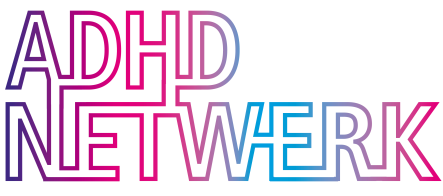 Beste ADHD Netwerkers, collega's en andere professionele belangstellenden
Graag nodigen wij u uit voor de eerstvolgende Netwerkmeeting (nr 48):


Datum: donderdag 28 juni 2018
Plaats: Beatrixgebouw, Jaarbeurs, Utrecht
Tijd en zaal: open vanaf 17.30 uur, voordrachten van 18.00 - 21.00 uur

Entree
De entree is gratis voor leden van de Stichting ADHD Netwerk.
I.v.m. de cateringopgave verzoeken wij u om u in te schrijven vòòr 21 juni a.s. via het inschrijfformulier meetings/congressen.​Programma
17.30 – 18.00 uur       Aanmelding, koffie, broodjes

18.00 – 18.15 uur       Inleiding door Pieter-Jan Carpentier

18.15 – 19.00 uur       Gosia Hooijer – Zelfbeeldschade bij een (te) late diagnose   op volwassen leeftijdDe diagnosestelling, de psycho educatie en medicatie zijn het halve werk. Daarna kan er pas effectief gewerkt worden aan het zelfbeeld, zelfvertrouwen en disfunctionele gedragspatronen. Bij veel volwassen patiënten hebben terugkerende faalervaringen op leer-, werk-, en rationeel gebied als gevolg van niet op tijd opgemerkte ADHD diagnose tot zelfbeeldschade geleid. Dit uit zich niet zelden in disfunctionele of zelfs destructieve denk-, en gedragspatronen die al dan niet te classificeren zijn als een persoonlijkheidsstoornis. Deze comorbiditeit interfereert continu met ADHD, is bepalend voor de kwaliteit van leven op lange termijn en vereist passend aanbod.Jeugdarts en psychiater Gosia Hooijer (o.a. Pro Juventus) zal stilstaan bij de ontstaanswijze en de mogelijke interventies van deze hardnekkige problematiek.19.00 – 19.15 uur       Pauze
19.15 – 20.00 uur       Dion Leiblum – Guanfacine, een nieuwe belofte voor de   medicamenteuze behandeling van ADHD?Sinds november 2016 is Guanfacine ER (Intuniv®) in Nederland beschikbaar gekomen voor de behandeling van kinderen met ADHD tussen de 6 en 17 jaar die stimulerende middelen niet goed verdragen of waar deze niet effectief of geschikt voor bleken te zijn. Naast Atomoxetine is het in Nederland het enige geregistreerde niet-stimulerende middel dat beschikbaar is voor de behandeling van ADHD. Kinder- en jeugdpsychiater Dion Leiblum (o.a. Altrecht) zal aan de hand van een aantal praktijkervaringen de diverse toepassingsmogelijkheden en de effectiviteit en bijwerkingen van Guanfacine bespreken aan de hand van de tot op heden verschenen literatuur.20.00 – 20.45 uur       Glenn Dumont – Wiet-olie als behandeling voor ADHD?Wiet-olie of CBD olie is inmiddels een bekend en wijdverspreid verkrijgbaar product. Anders dan de naam suggereert betreft het geen olie waar men ‘high’ van wordt – de voornaamste psychoactieve component van cannabis. Dit extract bevat, mits juist geproduceerd, geen THC, de voornaamste psychoactieve component van cannabis. CBD wordt verondersteld niet psychoactief te zijn maar wel werkzaam bij allerlei aandoeningen, waaronder ADHD. In deze lezing bespreekt klinisch farmacoloog Glenn Dumont (AMC) de effecten en bijwerkingen, alsmede de evidentie van het therapeutisch effect van CBD olie bij ADHD.
20.45 – 21.00 uur       Vragen/discussie

Wij hopen u allen te zien op 28 juni  2018.
Reizen per trein wordt sterk aanbevolen.

Aanmelding
U kunt zich vòòr 21 juni 2018 inschrijven via het online inschrijfformulier meetings/congressen
met vriendelijke groet,

Pieter-Jan Carpentier
voorzitter Stichting ADHD Netwerk

Accreditatie wordt aangevraagd bij NVVP, NVK, NIP, FGZPt, K&J/OG, ABSG, VSR en V&VN.